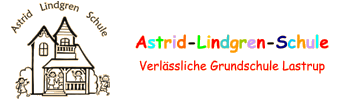 EntschuldigungMeine Tochter/mein Sohn ________________________________ Klasse ____________  konnte am  _________aus folgendem Grund den Schulunterricht nicht besuchen:◦ krank◦ anderer Grund: ____________________________________Bitte entschuldigen Sie ihre/seine Fehlzeit. Mit freundlichen Grüßen___________________________Datum/Unterschrift eines Erziehungsberechtigten 